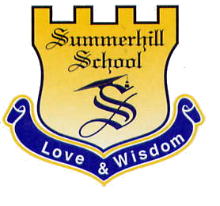 ORGANIZADOR GRÁFICO DE UNIDAD DIDÁCTICAAsignatura: COMPETENCIAS CIUDADANAS Y EDUCACIÓN PARA LA PAZ   Unidad Nº 2 Fecha: abril 13 de 2021        Profesor: Diana Bustos – Pilar Rodríguez         Grado: TERCEROTÍTULO HILOS CONDUCTORES:TÓPICO GENERATIVO:METAS DE COMPRENSIÓN:1. ¿Qué es una norma?2. ¿En casa debemos tener normas y acuerdos de forma presencial y virtual?3. ¿Qué diferencia hay entre una norma y un acuerdo?4. ¿Por qué es importante el Manual de Convivencia en el colegio?     1. Comprenderá la importancia de plantear normas y acuerdos en los entornos sociales, para tener una sana convivencia y vivir en armonía.2. Plantear acciones de mejora para los inconvenientes que se puedan presentar, relacionándolos con los lineamientos establecidos en el Manual de Convivencia.DESEMPEÑOS DE COMPRENSIÓNTIEMPOVALORACIÓN CONTINUAVALORACIÓN CONTINUAACCIONES REFLEXIONADASFORMASCRITERIOS DEL ÁREAETAPAEXPLORA-TORIAObservar video “LAS REGLAS” https://www.youtube.com/watch?v=C4d32kccCXs y harán una reflexión sobre el mensaje central del video.Observar videos de https://youtu.be/hH0J8cTaCLQ para concientizar sobre su comportamiento en el seguimiento de las normas en sociedad.Observar la historieta de normas y acuerdos esenciales dentro y fuera del salón de clases. En clase se trabajarán 3 conceptos del tema en general para que ellos lo manejen en diferentes contextos.Crear una frase reflexiva sobre la importancia de tener normas y acuerdos en los entornos sociales.SEMANASCreando un dibujo y frase reflexiva sobre el mensaje que transmite el video.Realizando lluvia de ideas de los valores que presenta la historieta.Se enfocarán en los tres conceptos sobre las normas y acuerdos.(Avance del proyecto) Explicando la metodología para la elaboración del “La historieta de las normas”HISTÓRICO - CULTURALESETAPAGUIADARealizar un organizador gráfico, sobre las normas y acuerdos, en diferentes entornos sociales.Realizar mapa mental usando imágenes sobre las normas y acuerdos usados durante las clases Crear una historieta que represente una situación polémica de un contexto social y buscar la solución más acertada al conflicto. (Usando la rúbrica)SEMANASClasificando las normas y acuerdos que rigen en cada entorno social, explicando su función.Planteando ejemplos de una norma y acuerdos que utilizan en las clases, enfatizando en su importancia.Formularan preguntas a sus compañeros sobre el tema y se socializara en cada sesión por medio de actividades evaluativas como mapas mentales, comparativos. Los estudiantes revisaran fuentes científicas que apoyen el tema del seguimiento de normas. (Avance del proyecto) Elaborando pistas y situaciones para “Historieta de las normas”ESPACIO -  AMBIENTALESPROYECTODE SÍNTESISHistorieta de las normas utilizando las imágenes para recortar de la guía Pág. 105 y 106 los estudiantes realizarán una historieta donde se relacionarán todos los temas trabajados en clase, involucrando a los estudiantes en la importancia de cumplir las normas y los acuerdos y la importancia del manual de convivencia en toda institución educativa.SEMANASProyecto de SíntesisDiseñando una historieta (con ayuda de las imágenes de la guia) resaltaran la importancia de el seguimiento de las normas en la sociedad, luego se socializan para conocer su enfoque hacia el tema.La historieta también estará relacionadas con situaciones de conflicto en el colegio y la implementación adecuada del manual de convivencia.HISTÓRICO - CULTURALES